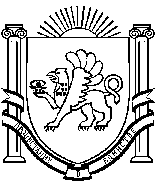 РЕСПУБЛИКА КРЫМ      			РАЗДОЛЬНЕНСКИЙ РАЙОНБЕРЕЗОВСКИЙ СЕЛЬСКИЙ СОВЕТ26 заседание 1 созываРЕШЕНИЕ13.04.2016 года 				с. Березовка 				№ 249О Порядке размещения сведений о доходах, расходах, об имуществе и обязательствах имущественного характера депутатов Березовского сельского совета и членов их семей на информационном стенде Березовского совета и предоставления этих сведений средствам массовой информации для опубликованияВ соответствии с частью 6 статьи 8 Федерального закона от 25 декабря 2008 № 273-ФЗ «О противодействии коррупции», Березовский сельский советР Е Ш И Л:1. Утвердить Порядок размещения сведений о доходах, расходах, об имуществе и обязательствах имущественного характера депутатов Березовского сельского совета и членов их семей на информационном стенде Березовского сельского совета и предоставления этих сведений средствам массовой информации для опубликования (прилагается).2. Настоящее решение вступает в силу со дня официального обнародования.3. Решение опубликовать на сайте администрации Березовского сельского поселения Раздольненского района Республики Крым ( http://berezovkassovet.ru/ ) 4. Контроль за выполнением настоящего решения возложить на председателя сельского совета А.Б.Назар. Председатель  Березовского сельского совета -глава администрации Березовского сельского поселения	 							А.Б.НазарПриложение 1к решению Березовского сельского совета26 заседания 1 созываот 13.04.2016 г. № 249ПОРЯДОКразмещения сведений о доходах, расходах, об имуществе и обязательствах имущественного характера депутатов Березовского сельского совета и членов их семей на информационном стенде и предоставления этих сведений средствам массовой информации для опубликования1. Настоящий Порядок устанавливает обязанность Березовского сельского совета по размещению сведений о доходах, расходах, об имуществе и обязательствах имущественного характера депутатов Березовского сельского совета, их супругов и несовершеннолетних детей на информационном стенде Березовского сельского совета, а также по предоставлению этих сведений средствам массовой информации для опубликования в связи с их запросами.2. На информационном стенде Березовского сельского совета размещаются и средствам массовой информации предоставляются для опубликования следующие сведения о доходах, расходах, об имуществе и обязательствах имущественного характера депутатов Березовского сельского совета, а также сведения о доходах, расходах, об имуществе и обязательствах имущественного характера их супругов и несовершеннолетних детей:а) перечень объектов недвижимого имущества, принадлежащих депутату, его супруге (супругу) и несовершеннолетним детям на праве собственности или находящихся в их пользовании, с указанием вида, площади и страны расположения каждого из таких объектов;б) перечень транспортных средств с указанием вида и марки, принадлежащих на праве собственности депутату, его супруге (супругу) и несовершеннолетним детям;в) декларированный годовой доход депутата, его супруги (супруга) и несовершеннолетних детей;г) сведения об источниках получения средств, за счет которых совершена сделка по приобретению земельного участка, другого объекта недвижимого имущества, транспортного средства, ценных бумаг, акций (долей участия, паев в уставных (складочных) капиталах организаций), если сумма сделки превышает общий доход депутата и его супруги (супруга) за три последних года, предшествующих совершению сделки. 3. В размещаемых на информационном стенде Березовского сельского совета и предоставляемых средствам массовой информации для опубликования сведениях о доходах, расходах, об имуществе и обязательствах имущественного характера запрещается указывать:а) иные сведения (кроме указанных в пункте 2 настоящего порядка) о доходах депутата, его супруги (супруга) и несовершеннолетних детей, об имуществе, принадлежащем на праве собственности названным лицам, и об их обязательствах имущественного характера;б) персональные данные супруги (супруга), детей и иных членов семьи депутата;в) данные, позволяющие определить место жительства, почтовый адрес, телефон и иные индивидуальные средства коммуникации депутата, его супруги (супруга), детей и иных членов семьи;г) данные, позволяющие определить местонахождение объектов недвижимого имущества, принадлежащих депутату, его супруге (супругу), детям, иным членам семьи на праве собственности или находящихся в их пользовании;д) информацию, отнесенную к государственной тайне или являющуюся
конфиденциальной.4. Сведения о доходах, расходах, об имуществе и обязательствах имущественного характера, указанные в пункте 2 настоящего порядка, за весь период замещения депутатом должностей, замещение которых влечет за собой размещение его сведений о доходах, расходах, об имуществе и обязательствах имущественного характера, а также сведения о доходах, расходах, об имуществе и обязательствах имущественного характера его супруги (супруга) и несовершеннолетних детей находятся информационном стенде Березовского сельского совета и ежегодно обновляются в течение 14 рабочих дней со дня истечения срока, установленного для их подачи.5. Размещение на информационном стенде Березовского сельского совета сведений о доходах, расходах, об имуществе и обязательствах имущественного характера, указанных в пункте 2 настоящего порядка, представленных депутатами Березовского сельского совета, обеспечивается должностным лицом, ответственным за ведение кадровой работы в Березовском сельском совете.1) в трехдневный срок со дня поступления запроса от средства массовой информации сообщают о нем депутату, в отношении которого поступил запрос.2) в семидневный срок со дня поступления запроса от средства массовой информации обеспечивают предоставление ему сведений, указанных в пункте 2 настоящего Порядка, в том случае если запрашиваемые сведения отсутствуют на информационном стенде.6. Депутаты Березовского сельского совета несут в соответствии с законодательством Российской Федерации ответственность за несоблюдение настоящего Порядка, а также за разглашение сведений, отнесенных к информации ограниченного доступа, если федеральным законом они не отнесены к сведениям, составляющим государственную тайну.